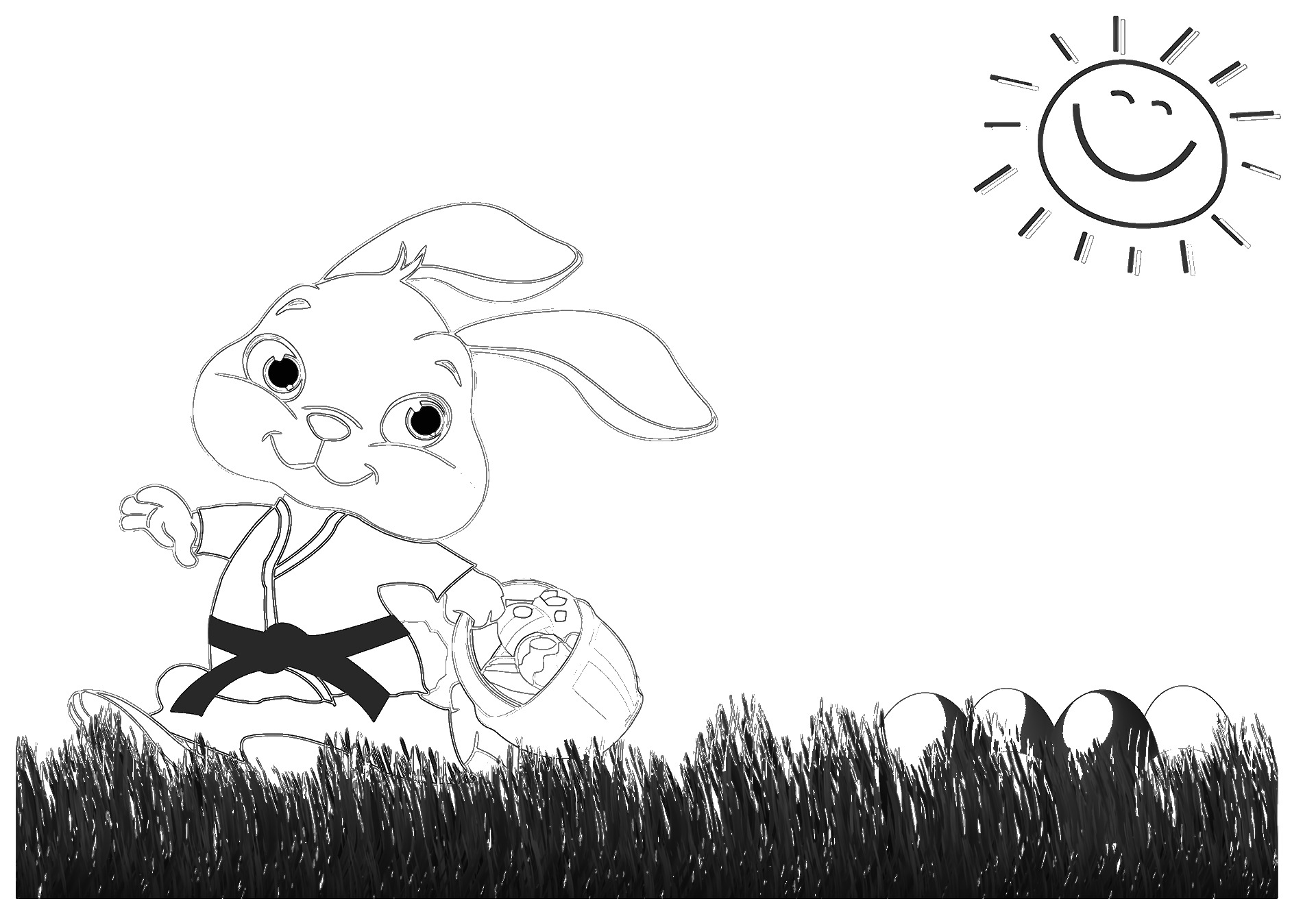 https://vorla.ch